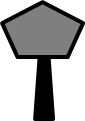 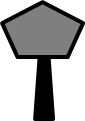 Figure S1. Layout experimental field with position plots and blocks. Squares indicate plots, numbers within squares correspond to blocks. Mesocosms were positioned in the centre of the plots.  Dominant wind direction was from the west (left). Block 1 was bordered by a row of taller trees 6 m to the east. Different shades indicate different treatments: white = no trees, grey = low tree density, black = high tree density.